MARSZAŁEK WOJEWÓDZTWA PODKARPACKIEGO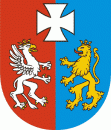 OS-I.7222.16.24.2014.DW						Rzeszów, 2014-11-19DECYZJADziałając z urzędu na podstawie: art. 163 ustawy z dnia 14 czerwca 1960r. Kodeks postępowania administracyjnego (t.j. Dz. U. z 2013r. poz. 267 ze zm.) w związku z art. 28 ust. 2 ustawy z dnia 11 lipca 2014r. o zmianie ustawy – Prawo ochrony środowiska oraz niektórych innych ustaw (Dz. U. z 2014r. poz. 1101), art. 378 ust. 2a pkt. 1 ustawy z dnia 27 kwietnia 2001r. Prawo ochrony środowiska (t.j. Dz. U. z 2013r. poz.1232. ze zm.), w związku z § 2 ust. 1 pkt. 15 rozporządzenia Rady Ministrów z dnia 9 listopada 2010r. w sprawie przedsięwzięć mogących znacząco oddziaływać na środowisko (Dz. U. Nr 213 poz. 1397 ze zm.),orzekamI. Zmieniam decyzję Wojewody Podkarpackiego z dnia 25 września 2006r., znak: ŚR.IV-6618-17/1/06, zmienioną decyzjami Marszałka Województwa Podkarpackiego z dnia 18 lipca 2008r., znak: RŚ.VI.7660-35/2/08, z dnia 20 września 2010r., znak: RŚ.VI.DW.7660/55-1/10, z dnia 22 lutego 2013r., znak: OS-I.7222.16.2.2013.DW i z dnia 21 maja 2013r., znak: OS-I.7222.63.3.2012.DW udzielającą GOODRICH Aerospace Poland Sp. z o.o., Krosno, REGON 180308959, NIP 6842540071 (wcześniej GOODRICH Krosno Sp. z o.o., REGON 370306649) pozwolenia zintegrowanego na prowadzenie instalacji galwanizerni w Krośnie, ul. Żwirki i Wigury 6 a, w następujący sposób:I.1. Po punkcie VI dodaję punkt VI.A o brzmieniu: „VI.A. Wymagania zapewniające ochronę gleby, ziemi i wód gruntowych, w tym środki mające na celu zapobieganie emisjom do gleby ziemi i wód gruntowych oraz sposób ich systematycznego nadzorowaniaVI.A.1. Każdy rodzaj odpadów będzie magazynowany selektywnie, w sposób zapobiegający ich negatywnemu oddziaływaniu na środowisko oraz uniemożliwiający dostęp do nich osób nieupoważnionych. VI.A.2. Wszystkie miejsca magazynowania odpadów niebezpiecznych będą posiadać utwardzoną nawierzchnię nieprzepuszczalną dla wód opadowych, ponadto w przypadku odpadów w postaci ciekłej zapas sorbentów do likwidacji ewentualnych wycieków. VI.A.3. Powierzchnie komunikacyjne przy obiektach i placach do magazynowania odpadów i drogi wewnętrzne będą utwardzone o nawierzchni nieprzepuszczalnej dla wód opadowych.VI.A.4. Transport wewnętrzny odpadów odbywać się będzie w sposób uniemożliwiający przypadkowe rozproszenie.VI.A.5. Wszystkie urządzenia związane z odprowadzaniem ścieków będą utrzymywane we właściwym stanie technicznym.VI.A.6. Wszystkie urządzenia objęte niniejszą decyzją będą utrzymywane we właściwym stanie technicznym i prawidłowo eksploatowane w oparciu o stosowane instrukcje.VI.A.7. Linie galwaniczne umieszczone będą w tacach p/przelewowych zabezpieczających przed niekontrolowanym wyciekiem.VI.A.8. Wszystkie stosowane w instalacji surowce i materiały wykorzystywane będą zgodnie z ich przeznaczeniem, z zachowaniem wymagań wynikających z zapisów w kartach charakterystyki substancji i preparatów niebezpiecznych.VI.A.9. Wszystkie urządzenia oczyszczalni ścieków galwanicznych posadowione będą na posadzce chemoodpornej wyposażonej w kanały i studzienki wychwytowe bezodpływowe.VI.A.10. Posadzka w stacji DEMI będzie szczelna i wyposażona w bezodpływowa studzienkę wychwytową o pojemności 0,5 m3.VI.A.11. Magazyn chemikaliów wyposażony będzie w posadzkę chemoodporną i studzienki wychwytowe.VI.A.12. Prowadzony będzie systematyczny nadzór nad zapewnieniem właściwej ochrony gleb, wód gruntowych i ziemi poprzez monitoring miejsc służących do przechowywania, przeładunku lub składowania substancji, odpadów lub surowców.VI.A.13. Prowadzone będą systematyczne szkolenia pracowników.”I.2. Punkt X otrzymuje brzmienie:„X. Sposób i termin przekazywania organowi właściwemu do wydania pozwolenia i wojewódzkiemu inspektorowi ochrony środowiska informacji pozwalającej na przeprowadzenie oceny zgodności z warunkami określonymi w pozwoleniuX.1. Zestawienie roczne przedstawiające ilość i rodzaj emitowanych zanieczyszczeń do powietrza oraz ilość i rodzaj wytworzonych odpadów w instalacji należy przedstawić Marszałkowi Województwa Podkarpackiego i Podkarpackiemu Wojewódzkiemu Inspektorowi Ochrony Środowiska do dnia 31 marca danego roku za rok poprzedni.X.2. Zestawienie roczne zużycia energii, surowców i materiałów należy przedstawić Marszałkowi Województwa Podkarpackiego i Podkarpackiemu Wojewódzkiemu Inspektorowi Ochrony Środowiska do dnia 31 marca danego roku za rok poprzedni.”I.3. Punkt XI otrzymuje brzmienie:„XI. Pozwolenie jest wydane na czas nieoznaczony.”II. Pozostałe warunki decyzji pozostają bez zmian.UzasadnienieW dniu 5 września 2014 r. weszła w życie ustawa z dnia 11 lipca 2014 r. o zmianie ustawy – Prawo ochrony środowiska oraz niektórych innych ustaw (Dz. U. z 2014 r. poz. 1101), wdrażająca zapisy Dyrektywy Parlamentu Europejskiego i Rady 2010/75/UE z dnia 24 listopada 2010 roku w sprawie emisji przemysłowych.Zgodnie z treścią art. 28 ust. 2 ww. ustawy, organ właściwy do wydania pozwolenia zintegrowanego, dla instalacji, które były eksploatowane w dniu wejścia w życie nowych przepisów wykonawczych wydanych na podstawie art. 201 ust. 2 ustawy Poś (tj. dotyczących instalacji mogących powodować znaczące zanieczyszczenie poszczególnych elementów przyrodniczych albo środowiska jako całości) oraz będą nadal objęte obowiązkiem uzyskania pozwolenia zintegrowanego w terminie 3 miesięcy od dnia wejścia w życie nowych przepisów wykonawczych (tj. od  dnia 5 września 2014r.):zmienia z urzędu, w zakresie czasu, na jaki zostały wydane, analizuje, i jeżeli to konieczne, zmienia z urzędu, w celu dostosowania do wymagań wynikających z przepisów art. 211 ust. 5 (zgodność monitoringu z konkluzjami BAT o ile zostały wydane lub wymaganiami dokumentów referencyjnych, w zakresie w jakim wykraczają one poza wymagania określone w art. 147 i 148 ustawy Poś) i ust. 6 pkt 3 (wymagania określające ochronę gleby, powierzchni ziemi i wód podziemnych) i 12 (dodatkowe obowiązki sprawozdawcze pozwalające na przeprowadzenie oceny zgodności z warunkami określonymi w pozwoleniu ) ustawy, o której mowa w art. 1 w brzmieniu nadanym ustawą zmieniającą Prawo ochrony środowiska.Uwzględniając powyższe, pismem z dnia 20 października 2014r. znak: OS.I.7222.16.24.2014.DW wszczęto postępowanie z urzędu w sprawie zmiany decyzji Wojewody Podkarpackiego z dnia 25 września 2006r., znak: ŚR.IV-6618-17/1/06, zmienionej decyzjami Marszałka Województwa Podkarpackiego z dnia 18 lipca 2008r., znak: RŚ.VI.7660-35/2/08, z dnia 20 września 2010r., znak: RŚ.VI.DW.7660/55-1/10, z dnia 22 lutego 2013r., znak: OS-I.7222.16.2.2013.DW i z dnia 21 maja 2013r., znak: OS-I.7222.63.3.2012.DW udzielającej GOODRICH Aerospace Poland Sp. z o.o., Krosno, REGON 180308959, NIP 6842540071 (wcześniej GOODRICH Krosno Sp. z o.o., REGON 370306649) pozwolenia zintegrowanego na prowadzenie instalacji galwanizerni w Krośnie, ul. Żwirki i Wigury 6 a.Eksploatowana instalacja klasyfikuje się zgodnie z ust. 2 pkt. 7 załącznika do rozporządzenia Ministra Środowiska z dnia 27 sierpnia 2014r. w sprawie rodzajów instalacji mogących powodować znaczne zanieczyszczenie poszczególnych elementów przyrodniczych albo środowiska jako całości do instalacji do powierzchniowej obróbki metali lub materiałów z tworzyw sztucznych z wykorzystaniem procesów elektrochemicznych lub chemicznych gdzie całkowita pojemność wanien procesowych przekracza 30 m3.Instalacja zaliczana jest zgodnie z § 2 ust.1 pkt 15 rozporządzenia Rady Ministrów z dnia 9 listopada 2010r. w sprawie przedsięwzięć mogących znacząco oddziaływać na środowisko do przedsięwzięć mogących zawsze znacząco oddziaływać na środowisko. Tym samym, zgodnie z art. 183 w związku z art. 378 ust. 2a ustawy Prawo ochrony środowiska właściwym w sprawie jest marszałek województwa. Mając powyższe na uwadze przeprowadzono analizę warunków pozwolenia zintegrowanego w zakresie konieczności nałożenia dodatkowych wymagań ochrony powierzchni ziemi, zgodności wykonywanego przez prowadzącego instalację monitoringu z wymogami dokumentów referencyjnych, konieczności nałożenia dodatkowych obowiązków sprawozdawczych.W trakcie analizy ustalono:1) Dla przedmiotowej instalacji do dnia wydania niniejszej decyzji nie opublikowano konkluzji BAT dla powierzchniowej obróbki metali i tworzyw sztucznych. Zakres i sposób monitorowania emisji zawarty w pozwoleniu zintegrowanym jest zgodny z wymaganiami określonymi w przepisach krajowych oraz w dokumentach referencyjnych. W związku z powyższym uznano, że nie są konieczne zmiany warunków pozwolenia w tym zakresie.2) Pozwolenie zintegrowane zawiera wymogi związane z ochroną gleby, powierzchni ziemi i wód gruntowych, które są związane z innymi wymaganiami określonymi w pozwoleniu. Mając na uwadze, iż znowelizowane przepisy ustawy nakładają obowiązek wprowadzenia zapisów dotyczących ochrony gleb i ziemi w każdym pozwoleniu, niniejszą decyzją wprowadzono dodatkowy punkt, w którym zawarto wymagania zapewniające właściwą ochronę gleby, ziemi i wód gruntowych  wyszczególnione w obowiązującym pozwoleniu zintegrowanym. Ponadto uzupełniono zapisy o środki mające na celu zapobieganie takim emisjom oraz sposób ich systematycznego nadzorowania.3) Znowelizowana ustawa nakłada również obowiązek wprowadzenia do zapisów pozwolenia dodatkowych obowiązków sprawozdawczych. W związku z tym, w celu uzyskania informacji pozwalającej na przeprowadzanie oceny zgodności z warunkami określonymi w pozwoleniu, uznano za konieczne wprowadzenie zapisu nakładającego obowiązek przedkładania zestawień w zakresie rocznej emisji substancji zanieczyszczających do powietrza, ilości wytworzonych odpadów oraz zużycia energii, materiałów i surowców w instalacji. Ponadto zgodnie z wymogami art.188 ust. 1 znowelizowanej ustawy Poś zmieniono czas obowiązywania pozwolenia zintegrowanego na nieoznaczony.Zgodnie z art. 10 § 1 ustawy Kpa organ zapewnił stronie czynny udział w każdym stadium postępowania, a przed wydaniem decyzji umożliwił wypowiedzenie się co do zebranych materiałów.Wprowadzenie w decyzji zmian z urzędu zgodnie z art. 163 ustawy Kpa, wynika z obowiązujących przepisów ochrony środowiska. Biorąc powyższe pod uwagę orzekłem jak w osnowie.PouczenieOd niniejszej decyzji służy odwołanie do Ministra Środowiska za pośrednictwem Marszałka Województwa Podkarpackiego w terminie 14 dni od dnia otrzymania decyzji. Odwołanie należy składać w dwóch egzemplarzach.Otrzymują:1. Goodrich Aerospace Poland Sp. z o.o. ul. Żwirki i Wigury 6a, 38-400 Krosno2. OS.I -a/a,Do wiadomości:1. Minister Środowiska ul. Wawelska 52/54, 00-922 Warszawa2. Podkarpacki Wojewódzki Inspektor Ochrony Środowiska,  ul. Langiewicza 26, 35-101 Rzeszów